Funkcjonowanie 26.05.2020r.IIIOETTEMAT: Święto naszej mamy.Wytnij wyrazy i ułóż zdanie: DZISIAJ JEST WTOREK:WTOREK    JEST     DZISIAJ2.Wyjrzyj przez okno i sprawdź jaką mamy dzisiaj pogodę, a następnie narysuj obecną pogodę. Pamiętaj aby wszystkie wykonane zadania wkleić do zeszytu3. Dziś jest 26 MAJ obchodzimy DZIEŃ MAMY nie zapomnij złożyć jej życzenia Wytnij i wklej wyrazy w odpowiednie miejsca.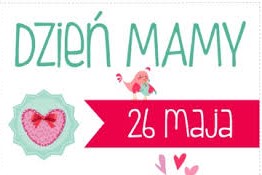 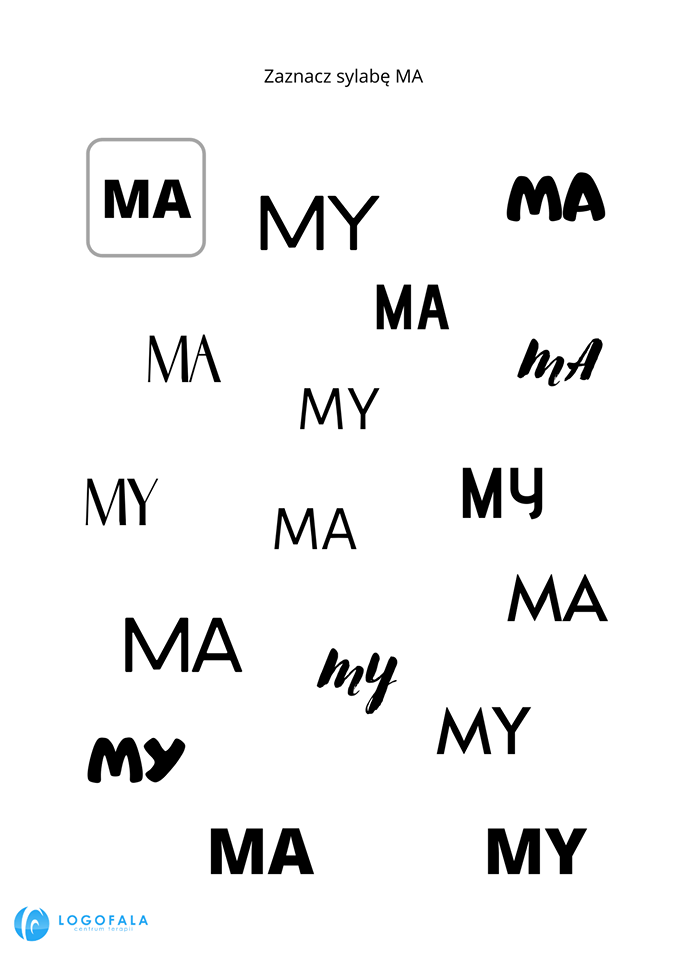 4. Wykonaj odejmowanie.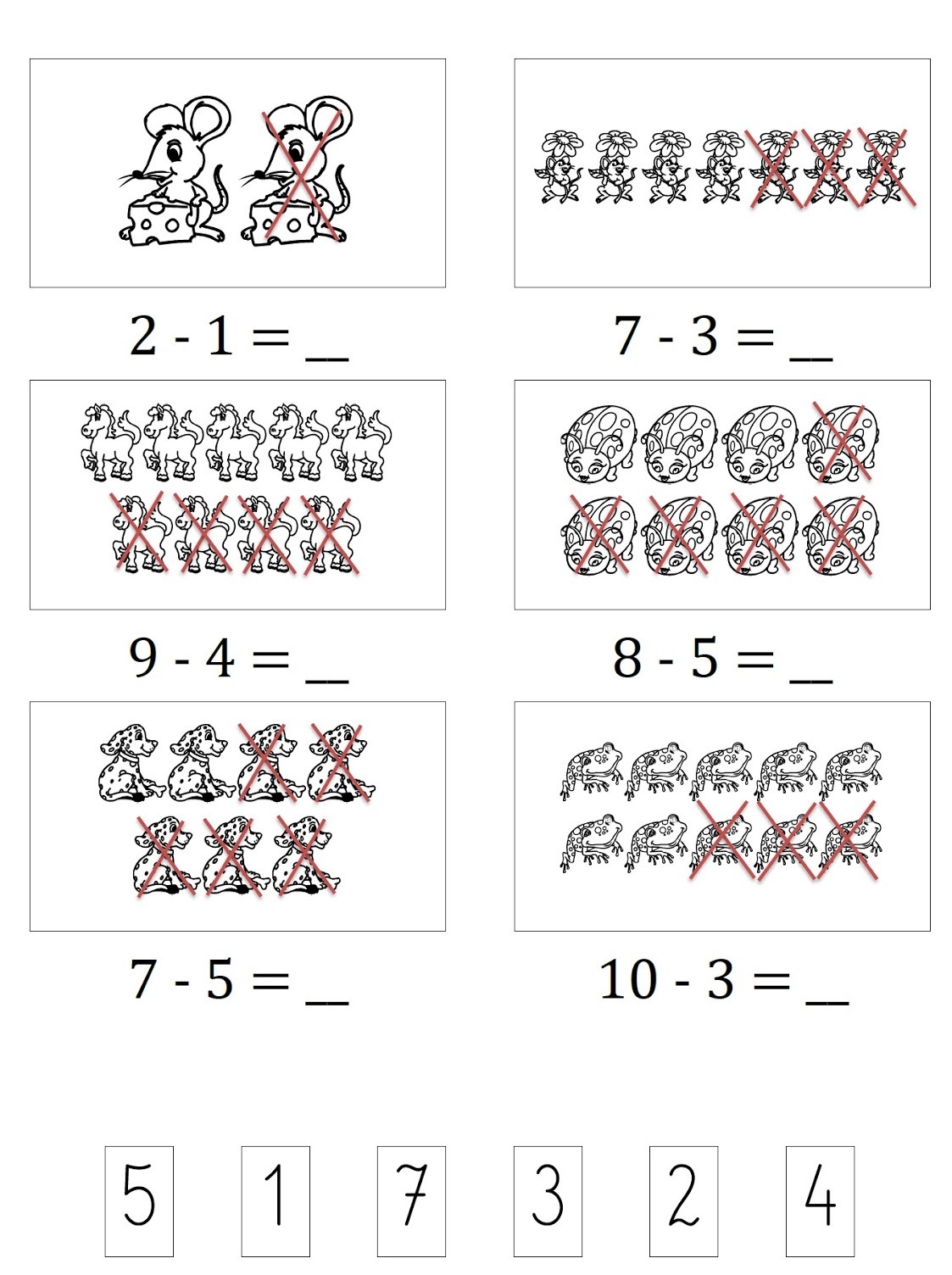 